НАКАЗПО ГАННІВСЬКІЙ ЗАГАЛЬНООСВІТНІЙ ШКОЛІ І-ІІІ СТУПЕНІВПЕТРІВСЬКОЇ РАЙОННОЇ РАДИ КІРОВОГРАДСЬКОЇ ОБЛАСТІвід 30 березня 2020 року                                                                                  №  46с. ГаннівкаПро заміну уроків            у Ганнівській ЗШ І-ІІІ ступеніву  березні 2020 рокуУ зв`язку з перебуванням на лікарняному Висторопської Н.с. з 01  по 06 березня 2020 року; з перебуванням на лікарняному Галіби О.А.  з 01 по 06 березня 2020 року; з перебуванням на лікарняному Ляхович Л.В. з 10 березня 2020 рокуНАКАЗУЮ:1.Здійснити заміну уроків           - у 1 класі;  - у 3 класі;  - української мови та літератури у 6-8 класах;  - інформатики у 5-9 класах.2. Відповідальному за ведення табеля обліку робочого часу ЩУРИК О.О. внести відповідні зміни у навантаження  ГРИШАЄВОЇ Л.В., КАНІВЕЦЬ О.М., КОВАЛЕНКОВОЇ С.М., МАРЧЕНКО А.В., ОСАДЧЕНКО Н.М., ПИЛИПЕНКО В.І., ПИЛИПЕНКА О.В., РОБОТИ Н.А.,   ЩУРИК Д.О., ЩУРИК О.О.3. Бухгалтерії відділу освіти Петрівської райдержадміністрації оплатити:           ГРИШАЄВІЙ Людмилі Володимирівні, вчителю історії Ганнівської загальноосвітньої школи І-ІІІ ступенів за фактично відпрацьовані 2 години української мови у 6-7 класах; 1 годину української літератури  у 6 класі.             КАНІВЕЦЬ Ользі Миколаївні, директору Ганнівської загальноосвітньої школи І-ІІІ ступенів за фактично відпрацьовану 1 годину української мови у 3 класі.КОВАЛЕНКОВІЙ Світлані Миколаївні, вчителю фізики Ганнівської загальноосвітньої школи І-ІІІ ступенів за фактично відпрацьовану 1 годину української літератури у 8 класі; 1 годину інформатики  у 8 класі.МАРЧЕНКО Альоні Володимирівні, вчителю англійської мови Ганнівської загальноосвітньої школи І-ІІІ ступенів за фактично відпрацьовану 1 годину української мови у 6 класі; 1 годину української літератури у 7 класі.ОСАДЧЕНКО Наталії Михайлівні, соціальному педагогу Ганнівської загальноосвітньої школи І-ІІІ ступенів за фактично відпрацьовану 1 годину української мови  у 7 класі; 1 годину математики  у 3 класі; 1 годину  музичного мистецтва у 3 класі.           ПИЛИПЕНКО Валерії Іванівні, вихователю Ганнівської загальноосвітньої школи І-ІІІ ступенів за фактично відпрацьовані 20 годин у 1 класі; 3 години у 3 класі.           ПИЛИПЕНКУ Олегу Віліковичу, вчителю фізичної культури Ганнівської загальноосвітньої школи І-ІІІ ступенів за фактично відпрацьовані 2 години української літератури у 7-8 класах.           РОБОТІ Надії Анатоліївні, вчителю хімії та біології Ганнівської загальноосвітньої школи І-ІІІ ступенів за фактично відпрацьовані 2 години української мови у 7-8 класах.            ЩУРИК Дарії Олександрівні, педагогу-організатору Ганнівської загальноосвітньої школи І-ІІІ ступенів за фактично відпрацьовану 1 годину української мови у 6 класі;  1 годину української літератури у 6 класі; 2 години інформатики  у 6, 8  класах; 1 годину фізичної культури у 3 класі.            ЩУРИК Олесі Олександрівні, заступнику директора з навчально-виховної роботи Ганнівської загальноосвітньої школи І-ІІІ ступенів за фактично відпрацьовані 2 години української мови у 3, 8 класах; 4 години інформатики у 5, 8-9 класах.4. Контроль за виконанням даного наказу залишаю за собою.Директор школи                                                                                     О. Канівець З наказом ознайомлені:                                                                         Л. Гришаєва                                                                                                                 О. Канівець С. КоваленковаА. МарченкоН. ОсадченкоВ. ПилипенкоО. ПилипенкоН. РоботаД. ЩурикО. Щурик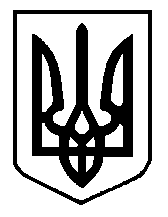 